Методичні рекомендації «Як уникати порушення прав людини, дитини в мережі Інтернет. Етична поведінка користувачів Інтернету, культура комунікації»    Інтернет сам по собі не є хорошим чи поганим - це просто частина світу, який нас оточує, - багато в чому корисна і потрібна. Онлайн – це повноцінна частина життя сучасної особистості.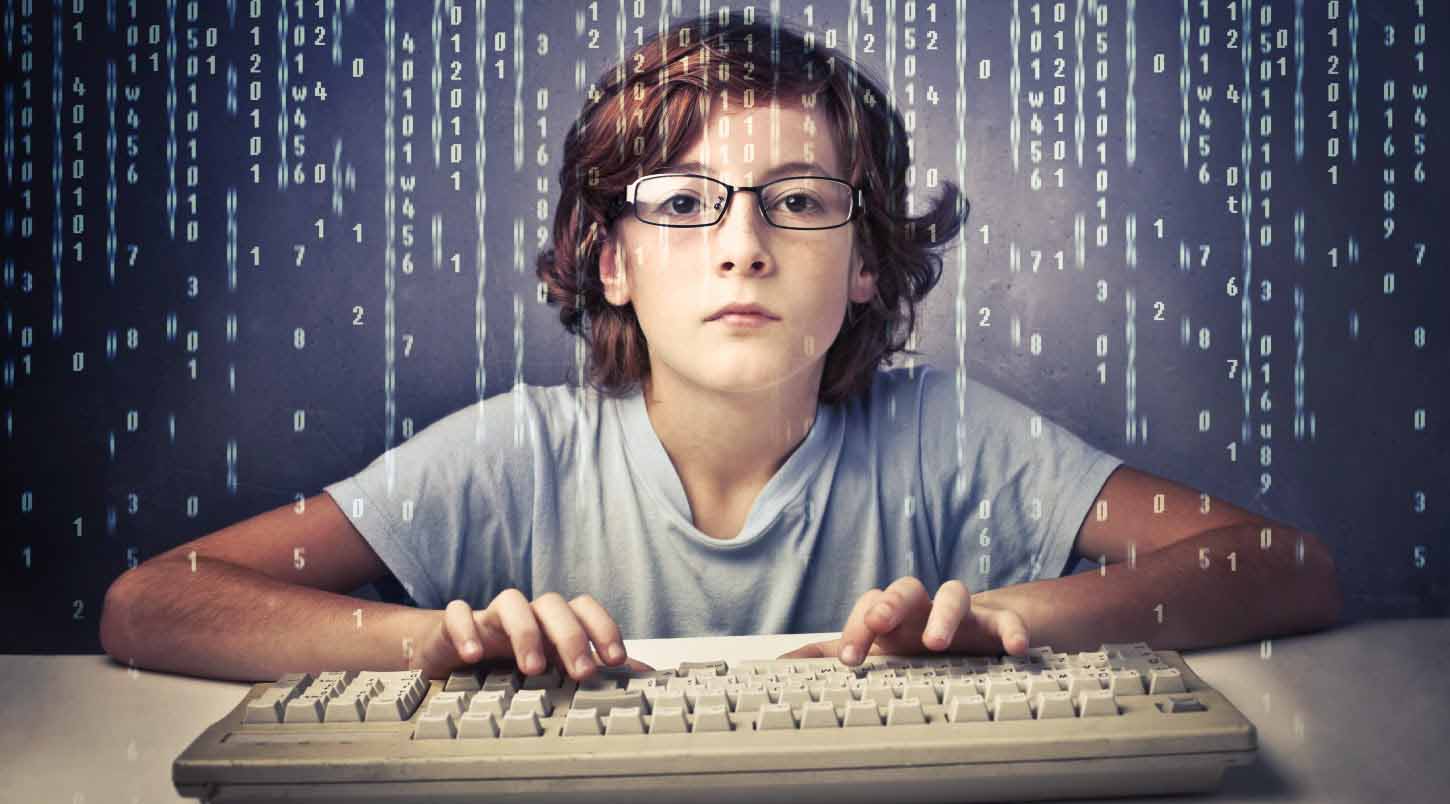       В Інтернеті   шукаєш  нові знання та інформацію для виконання різних завдань, спілкуєшся з друзями по всьому світу, стежиш за життям улюблених блогерів. Інтернет дозволяє  бути в курсі подій, ділитися фото- та відеоконтентом, розважатися та просто переключaтися. Але ж крім очевидних бонусів, Інтернет несе і загрози.Інтернет – є однією з форм невербальної комунікації.Невербальна комунікація грає важливу роль, коли необхідно повідомити про радість, стрес, біль, сум та інші емоції.Спостерігач отримує ці сигнали завдяки дзеркальним механізмам болю, дотику та емоцій.Коли ми бачимо, як комусь защемило руку дверима, ми теж смикнемось, навіть якщо нічого не відчуваємо фізично. Співвідчуття та співпереживання є емпатійними проявами,  які не дають можливість втратити емоційний контекст та різноманітність.Механізми емпатії охоплюють сім факторів:Контакт з очима;Вираз обличчя;Положення тіла;Інтонація;Можливість назвати емоції іншій людині;Визнання інших, як людей, що мають минуле, теперішнє та майбутнє;Наша психологічна реакція на дії інших людей.Ці важливі сигнали неможливо отримати крізь призму ґаджетів.Через відсутність достатнього досвіду часто не можливо реально оцінити рівень достовірності й безпеки інформації, яка знаходиться в Інтернет-просторі.Екран телефону чи планшету створює ілюзію захисту та безпеки, але зі збільшенням кількості користувачів, злочини в Інтернеті набувають все нових форм.Хто тільки не заходить сьогодні в Інтернет, щоб поспілкуватися, перекинутися парою слів зі знайомими або, навпаки, зовсім незнайомими людьми, себе показати, інших почитати. У віртуальному просторі можна запросто вступити в листування і зі знавцями, які дадуть слушну пораду, і подискутувати з інтелектуалами, прочитати не один десяток книг.Але трапляються там і самі звичайні користувачі, спілкування з якими нічого приємного не обіцяє. Такими віртуальними користувачами часто стають люди, які в звичайному житті все ж дотримуються загальноприйнятих правил поведінки. Однак потрапляючи в Інтернет, вони впевнені, що в реальному житті зі своїми співрозмовниками ніколи не зустрінуться, і тому вони «городять» все, що завгодно.Щоб і самому не стати таким і уникнути неприємних ситуацій, варто запам'ятати вже сформовані правила поведінки в Мережі, так званий "нетикет". Вони досить прості і їх суть зводиться до закону: поступай з іншою людиною так, як би ти хотів, щоб поводилися з тобою.І ще треба пам'ятати, що різні спільноти і групи живуть за різними правилами. Те, що в чаті якихось рокерів або реперів може зійти за прикол, там, де збираються любителі класичної музики, буде розцінено як неприпустима грубість.Тому не забувайте, кому ви пишете. І пам'ятайте, що навіть в самій неформальній групі не люблять тих, хто йде проти прийнятих в ній правил.Правила спілкування в ІнтернетіПравило 1: Пам'ятай , що говориш з людиною.Одне з найбільш очевидних і все ж найчастіше порушуваних правил в мережі. Багато хто забуває , що їх співрозмовник - не комп'ютер , що за літерами на екрані ховається жива людина. Подіяти на неї можна дуже навіть реально.
Правило 2: Дотримуйся тих же стандартів поведінки , що і в реальному житті.Інтернет створює відчуття анонімності. Здається, що тобі ніхто нічого не зробить, тим самим з'являється помилка, що в мережі правила поведінки не такі самі . Необхідно дотримувати етику спілкування, а також залишатися в рамках закону, як в реальному, так і у віртуальному просторі. У деяких співтовариствах взаємоповага і етика навмисне ігноруються. Тому й виглядають вони як смітник .Правило 3: Пам'ятай, що знаходишся в кіберпросторі.Якщо ти ведеш активне мережеве життя - відвідуєш кілька спільнот і форумів, тобі особливо важливо пам'ятати, якого стилю спілкування дотримуються місцеві співрозмовники. У більшості давно сформованих мережевих колективів є свої писані чи неписані правила, якими із задоволенням поділяться з новачком. Універсальним є порада - перший час посидіти в «куточку», подивитися і послухати.
Правило 4: Поважай час і можливості інших .Так, ти - центр Всесвіту. Ось тільки інші про це не знають. Готуючись поділитися з усім світом геніальною новиною, подумай, а чи всім саме ця новина важлива. І вже якщо тобі відкритим текстом кажуть (« Відстань! » або «Мені ця дискусія абсолютно не цікава »), краще все ж відстати. Так само, не слід очікувати миттєвої реакції на повідомлення.
Правило 5: Зберігай обличчя.Репутація в Інтернеті значить нітрохи не менше, ніж в реальному житті. Звичайно вся аудиторія Інтернету про тебе не дізнається, але люди за інтересами та сайтам можуть впізнати тебе як людину.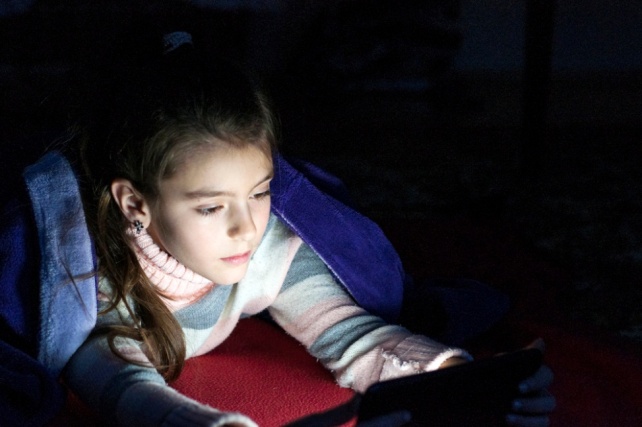 
Правило 6: Допомагай іншим там, де можеш.В Інтернеті з'являється тільки та інформація, яка цікава широкому колу людей, або хоч трохи представляє вигоду автору. Тому у людей можуть виникнути питання відповідей на які в Мережі немає. У такому випадку, вся надія лише на добрих людей, які можуть приділити людині 5 хвилин щоб допомогти. Світ стає краще, коли ми допомагаємо іншим, а ми самі - щасливішими.
Правило 7: Не вплутуватися в конфлікти.Людину, що давно живе в Мережі, як правило, пізнаєш не по запалених червоним очам і рефлекторним згинанням пальців рук, ні. Людина, яка давно живе в Мережі, відрізняється міцними нервами. Якщо ти всерйоз думаєш, що якого-небудь Інтернетного аксакала можна здивувати хвацько закрученою матірною лайкою, то подумайте ще. Бажання відзначитися видає в тобі новачка куди вірніше, ніж нік «я - тут - новенький». До того ж, пристрасна суперечка може дійсно потріпати новачкові нерви, якщо ти його спровокував. Правило 8: Поважай право на приватну переписку.Ні, я не думав, що мої шановні читачі лазять по чужих речах і читають чужі листи. Але це правило можна і потрібно тлумачити більш широко. Не поширюй в Мережі особисту інформацію інших людей - реальні імена, адреси, телефони, фотографії без їх згоди.  Ніколи.
       Правило 9: Не зловживай своїми можливостями.Віртуальний простір передбачає різний доступ до тих чи інших ресурсів, різний рівень знань в тих чи інших питаннях. Володіючи перевагами над іншими користувачами, не слід направляти їх проти людей.
      Правило 10: Вчися прощати іншим їхні помилки.Або хоча б час від часу згадуй, скільки помилок зробив ти.  Правила безпечної поведінки в          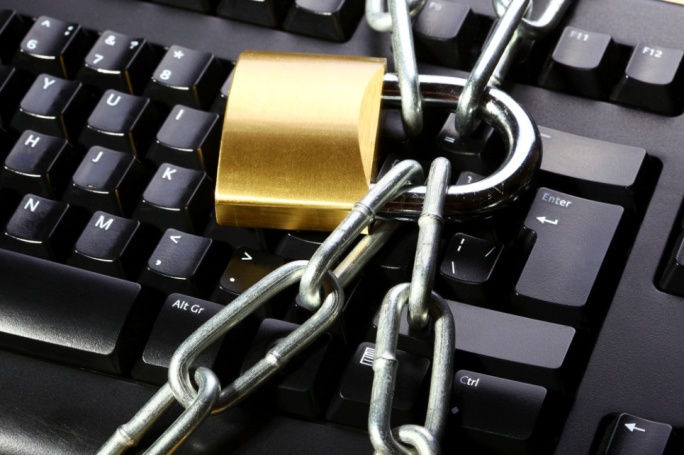                          Інтернеті Небажано розміщувати персональну інформацію в Інтернеті – номер мобільного телефону,  домашня адреса.Якщо ви публікуєте фото чи відео в Інтернеті, їх може подивитися кожен. Зважайте на це.Не відповідайте на спам (небажану електронну пошту).Не відкривайте файли, які надіслали невідомі вам люди. Ви не можете знати, що насправді міститься у цих файлах – там можуть бути віруси або фото, відео з «агресивним» змістом.Пам’ятайте, що віртуальні знайомі можуть бути не тими, за кого себе видають.Якщо поруч з вами немає когось із дорослих, яким ви довіряєте і які можуть вас захистити, не зустрічайтесь в реальному житті з людьми, з якими ви познайомились в Інтернеті. Якщо ваш віртуальний друг справді той, за кого себе видає, він спокійно зреагує на вашу турботу про власну безпеку.Ніколи не пізно розповісти дорослим, якщо вас хтось образив.Якщо хтось говорить вам, надсилає вам, або ви самі віднайшли у мережі щось, що бентежить вас, не намагайтеся розібратися в цьому самостійно. Зверніться до батьків або вчителів - вони знають, що треба робити.Не відкривайте листи електронної пошти, файли або Web-сторінки, отримані від людей, яких ви реально не знаєте або не довіряєте.Нікому не давайте свій пароль, за виключенням дорослих вашої родини.Завжди дотримуйтесь сімейних правил Інтернет - безпеки: вони розроблені для того, щоб ви почували себе комфортно і безпечно у мережі.Ніколи не робіть того, що може коштувати грошей вашій родині, окрім випадків, коли поруч з вами батьки.Пам'ятайте, що в Інтернеті ти спілкуєшся з людиною.Відстоюйте свою точку зору, але не ображай своїх співрозмовників.Дотримуйтесь етики спілкування. Завжди будьте ввічливими у електронному листуванні, і ваші кореспонденти будуть ввічливими з вами.У електронних листах не застосовуйте текст, набраний у ВЕРХНЬОМУ РЕГІСТРІ - це сприймається у мережі як крик, і може прикро вразити вашого співрозмовника.Не розсилайте листи з будь-якою інформацією незнайомим людям без їхнього прохання - це сприймається як "спам", і звичайно засмучує користувачів мережі.Завжди поводьтеся у мережі так, як би ви хотіли, щоб поводилися з вами.Дитина має права.Щоб повноцінно орієнтуватись у віртуальному просторі, дитині треба вчитися структурувати великі потоки інформації, дотримуючись основних правил безпеки в Мережі.Діти мають ті ж права, що й усі інші особи – починаючи з права на свободу вираження поглядів і завершуючи правом на приватне життя. Тому знову звертаємось до важливості знань про свої права та уміння ними користуватися для захисту.Які існують грубі порушення прав дитиниНасильство.Торгівля дітьми.Комерційна сексуальна експлуатація дітей.Дитяча порнографія.Експлуатація дитячої праці.Втягнення неповнолітніх осіб у злочинну діяльність.Використання для жебрацтва, примус до жебрацтва.Дискримінація.На сьогодні вже існує широкий комплекс міжнародних документів, що спрямовані на боротьбу з експлуатацією і торгівлею дітьми:Факультативний протокол до Конвенції ООН про права дитини, що стосується торгівлі дітьми, дитячої проституції та дитячої порнографії;Конвенція Міжнародної організації праці (№ 182, 1999 р.) «Про заборону та негайні заходи по викорененню найгірших форм дитячої праці»;Стокгольмська Декларація та План дій проти комерційної сексуальної експлуатації дітей, підписана 122 країнами у 1996 році;Конвенція про громадянсько правові аспекти міжнародного викрадення дітей, 1980 р.;Рекомендація Комітету Міністрів Ради Європи «Про сексуальну експлуатацію, порнографію, проституцію, а також торгівлю людьми та підлітками», 1991 р..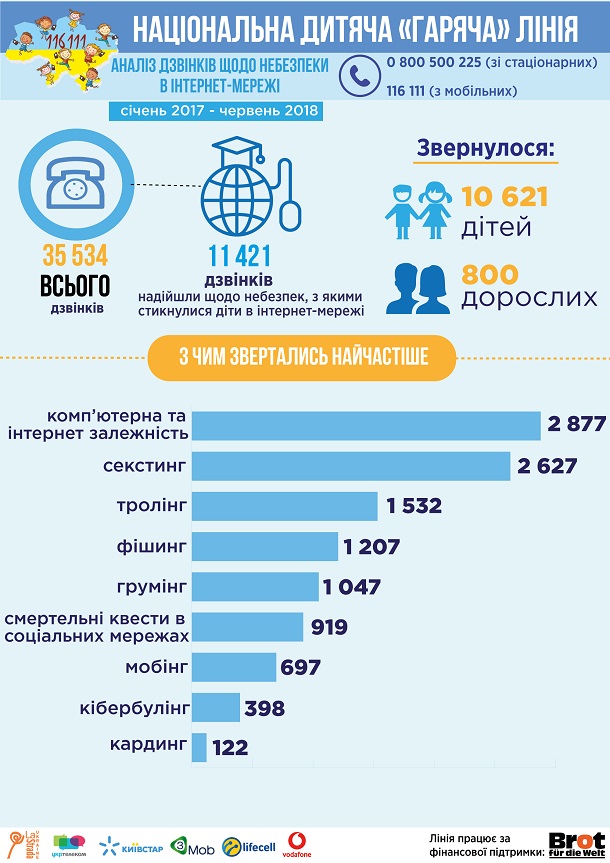 Національна «гаряча лінія» з питань насильства та захисту прав дітей 8 800 500 335 або 116 123 (короткий номер з мобільного)Цілодобово, анонімно, безкоштовно Національна «гаряча лінія» по запобіганню торгівлі людьми 8 800 500 225 або 116 111 (для дзвінків з мобільного)